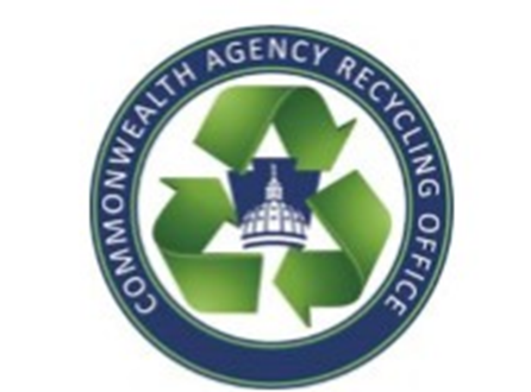 Commonwealth Agency Recycling OfficePaper Recycling GuideRA-caro@pa.gov (717-772-2300)Recyclable (Paper)Office paperCard stockLedger paperRecyclable (Mixed paper): please keep mixed paper separate from your regular paper.Glossy paper, brochures, newspaper, magazines, books, colored paper Recyclable (Cardboard)Corrugated boxesNon-corrugated boxes (cereal box)Manila foldersNon-recyclable (Trash)Food & food wrappersBrown expandable foldersLaminated paper Plastic or Tyvek envelopesVinyl bindersPadded envelopesBooks or tablets with wire bindingNapkinsPaper plates and paper cupsMilk cartons, wax paper, coffee filtersHanging file foldersGoldenrod envelopesKraft paper